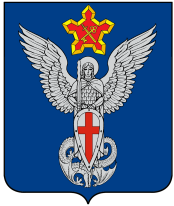 АдминистрацияЕрзовского городского поселенияГородищенского муниципального районаВолгоградской области403010, р.п. Ерзовка, ул. Мелиоративная, дом 2,  тел/факс: (84468) 4-79-15, 4-76-20П О С Т А Н О В Л Е Н И Еот 18 декабря 2015 года                      № 313О внесении изменений в Постановление администрации от 24 января 2014 года № 11  В соответствии с Указом Президента Российской Федерации от 1 июля 2010 года № 821  « О комиссиях по соблюдению требований к служебному поведению федеральных государственных служащих и урегулированию конфликта интересов», Федеральным законом от 25 декабря 2008 г. № 273-ФЗ "О противодействии коррупции", Законом Волгоградской области от 11 февраля 2008 г. № 1626-ОД «О некоторых вопросах муниципальной службы в Волгоградской области» и на основании Протеста прокуратуры Городищенского района от 02.12.2015 года № 7-37-2015 на Постановление администрации Ерзовского городского поселения от 24 января 2014 г. № 11 «О внесении изменений в состав комиссии по соблюдению требований к служебному поведению муниципальных служащих в администрации Ерзовского городского поселения и урегулированию конфликта интересов»,ПОСТАНОВЛЯЮ:1. В п. 1 Постановления администрации Ерзовского городского поселения от 24 января 2014 года № 11 внести следующие изменения: «Исключить из состава комиссии - Курнакова Александра Алексеевича – глава администрации, глава Ерзовского городского поселения; Фирсову Викторию Сергеевну – специалист 1 категории по налогам и сборам, предпринимательству и сельскому хозяйству; Семенюк Галину Ивановнау - специалист 1 категории по социальной политике; Тимохина Юрия Викторовича - заместитель главы администрации; Икрянникову Ирину Сергеевну - ведущий специалист по управлению муниципальным имуществом, землепользованию, землеустройству и контролю за пользованием землей; Иванов Иван Геннадьевич – юрист по договору правового обслуживания. Утвердить комиссию по соблюдению требований к служебному поведению муниципальных служащих, замещающих должности муниципальной службы в администрации Ерзовского городского поселения и урегулированию конфликта интересов в новом составе согласно приложения»          2. Контроль за исполнением настоящего постановления оставляю за собой.Глава Ерзовского городского поселения                                                                                 А.А. КурнаковПриложение к  Постановлению администрации Ерзовского городского поселения от 18 декабря 2015 г. № 313КОМИССИЯпо соблюдению требований к служебному поведению муниципальных служащих, замещающих должности муниципальной службы в администрации Ерзовского городского поселения и урегулированию конфликтов интересов в новом составе№ п\пФамилия, имя, отчествоДолжность в составе комиссии1Поляничко Владимир Евгеньевич – заместитель главы администрации Ерзовского городского поселенияПредседатель комиссии2Азовскова Алена Сергеевна – главный специалист по общим вопросам делопроизводства, формированию архива, кадровому развитию и информацииЗаместитель председателя комиссии3Андреева Марина Николаевна , специалист 1 категории по социальной политикеСекретарь комиссии4Семко Надежда Александровна, главный специалист – главный бухгалтерЧлен комиссии5Самойлова Тамара Альфредовна, главный специалист по социально – экономическому развитию, финансово – экономическому и бюджетному планированию и контролюЧлен комиссии6Кухаренко Елена Евгеньевна – директор МКУ «Ерзовский информационный центр»По согласованию7Новокщенова Надежда Федоровна – председатель ТОС «Молодежный-14» (представитель Общественного Совета при администрации Ерзовского городского поселения)По согласованию8Скрынникова Елена Михайловна – юрист по договору на оказание юридических услугПо согласованию